Supporting InformationCarbon-coated hierarchical NaTi2(PO4)3 mesoporous microflowers with superior sodium storage performanceChang Xua,1, Yanan Xua,1, Chunjuan Tanga,b, Qiulong Weia, Jiashen Menga, Lei Huanga, Liang Zhoua,*, Guobin Zhanga, Liang Hea, Liqiang Maia,*a State Key Laboratory of Advanced Technology for Materials Synthesis and Processing, Wuhan University of Technology, Wuhan 430070, PR Chinab Department of Mathematics and Physics, Luoyang Institute of Science and Technology, Luoyang 471023, PR China* Corresponding authors.E-mail addresses: liangzhou@whut.edu.cn (L. Zhou), mlq518@whut.edu.cn (L. Mai). 1 These authors contributed equally to this work.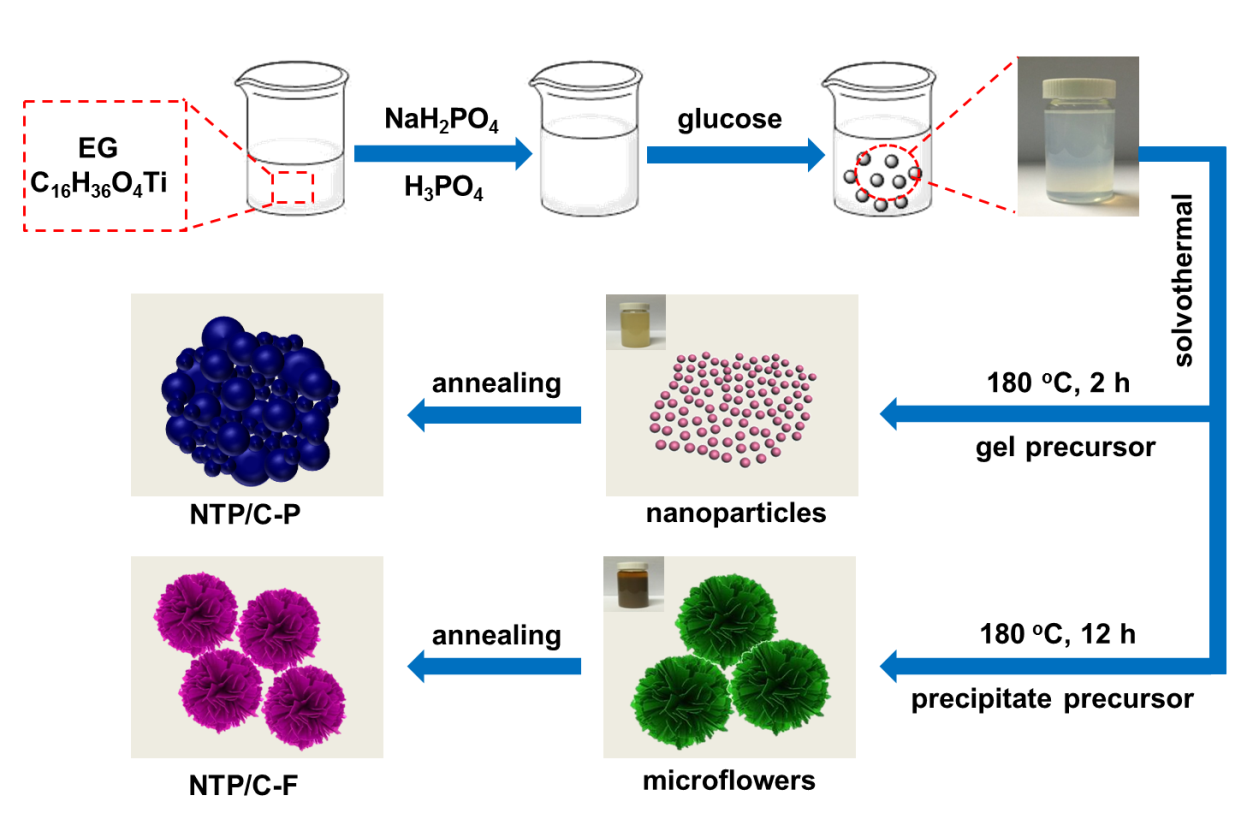 Figure S1 Schematic illustration of the fabrication process for the NTP/C-P and NTP/C-F.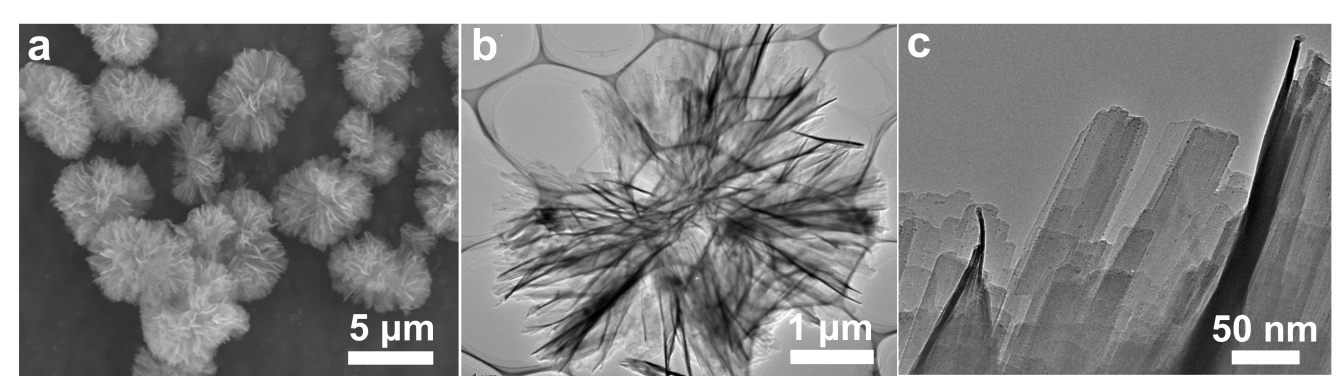 Figure S2 (a) FESEM image and (b, c) TEM images of NTP/C-F precursor.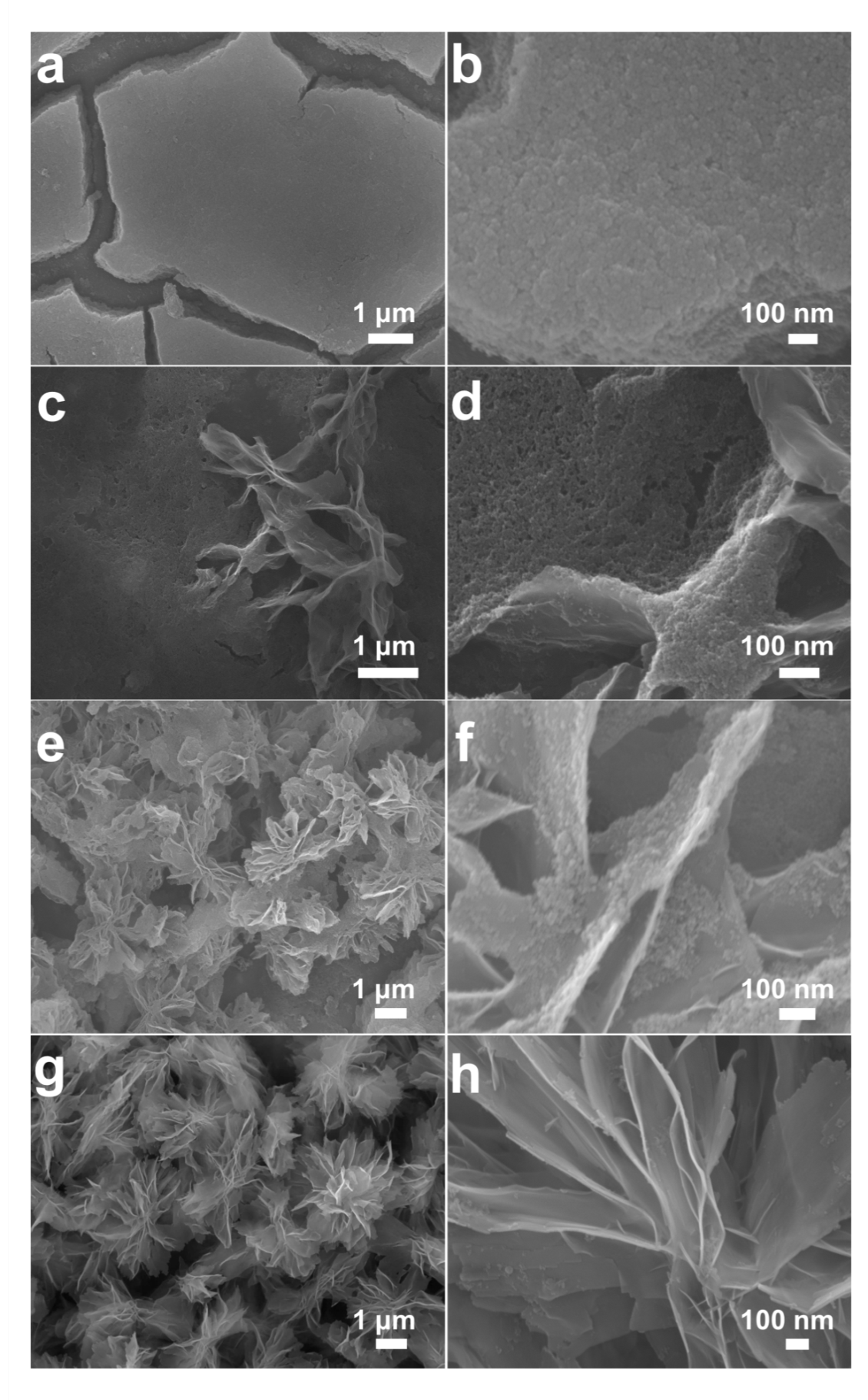 Figure S3 FESEM images of NTP precursors prepared with different solvothermal reaction time: (a, b) 2 h, (c, d) 3 h, (e, f) 4 h, (g, h) 8 h.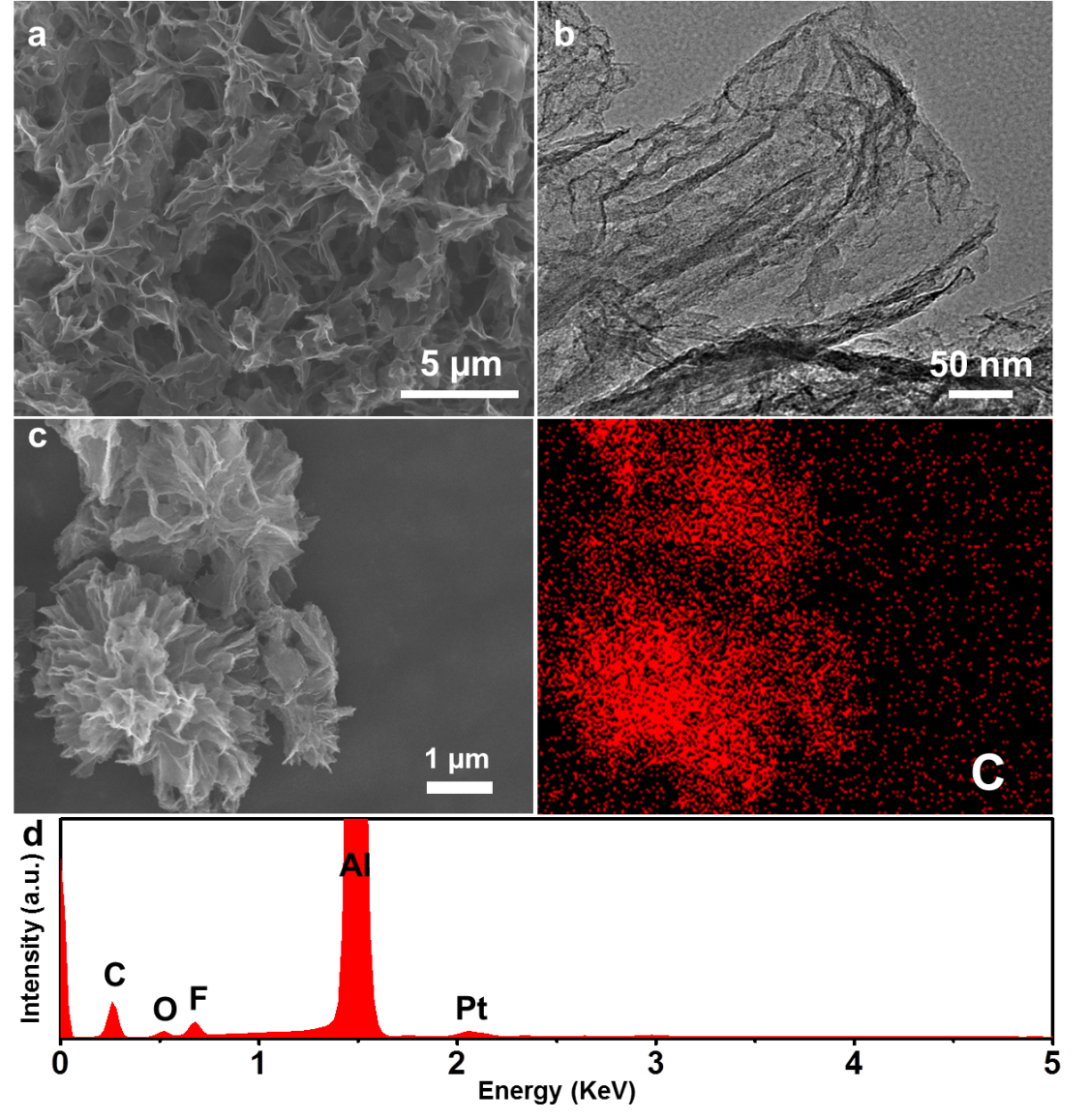 Figure S4 (a) SEM image, (b) TEM image, (c) EDS elemental mappings, and (d) EDS spectrum of the residual carbon skeleton after etching the NTP from NTP/C-F.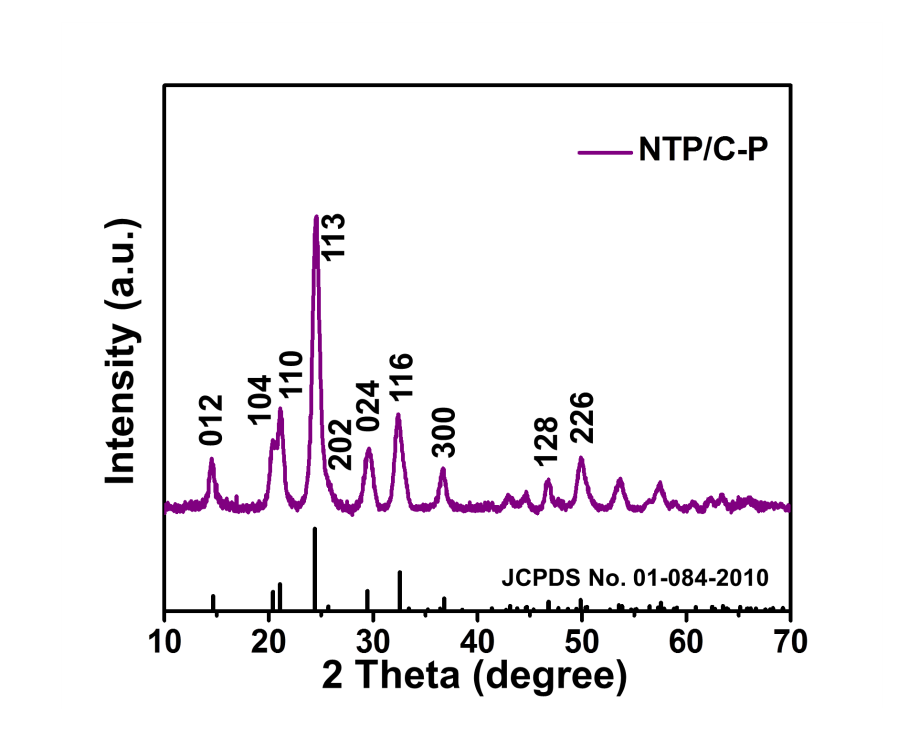 Figure S5 The XRD pattern of NTP/C-P.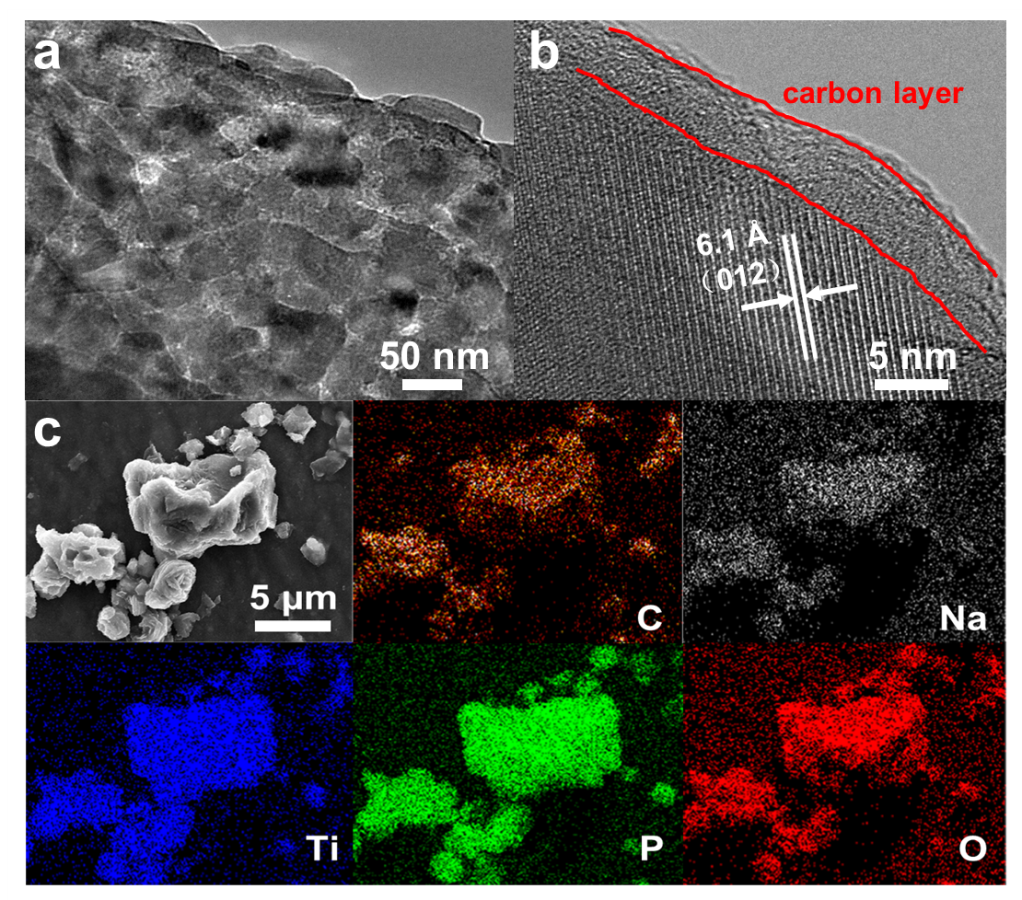 Figure S6 (a) TEM image, (b) HRTEM image, and (c) EDS elemental mappings of NTP/C-P.Figure S7 (a) Raman spectra and (b) TGA curves of NTP/C-F and NTP/C-P.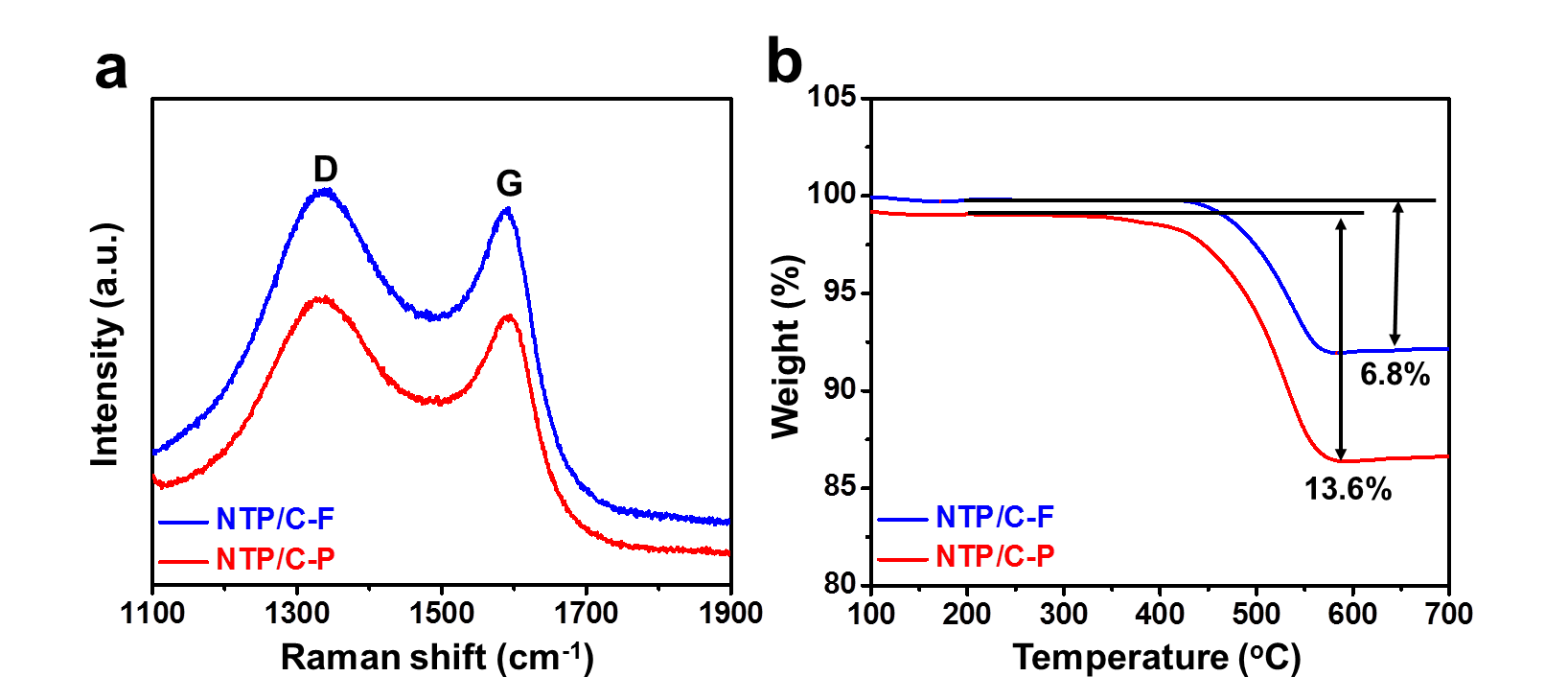 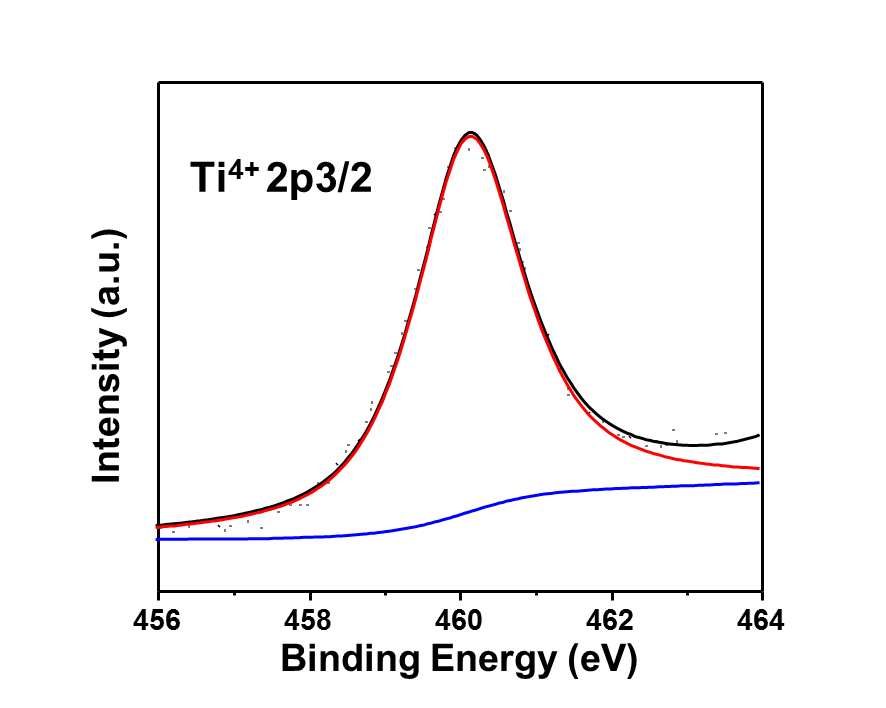 Figure S8 XPS spectra of the Ti 2p3/2 core level region of NTP/C-F.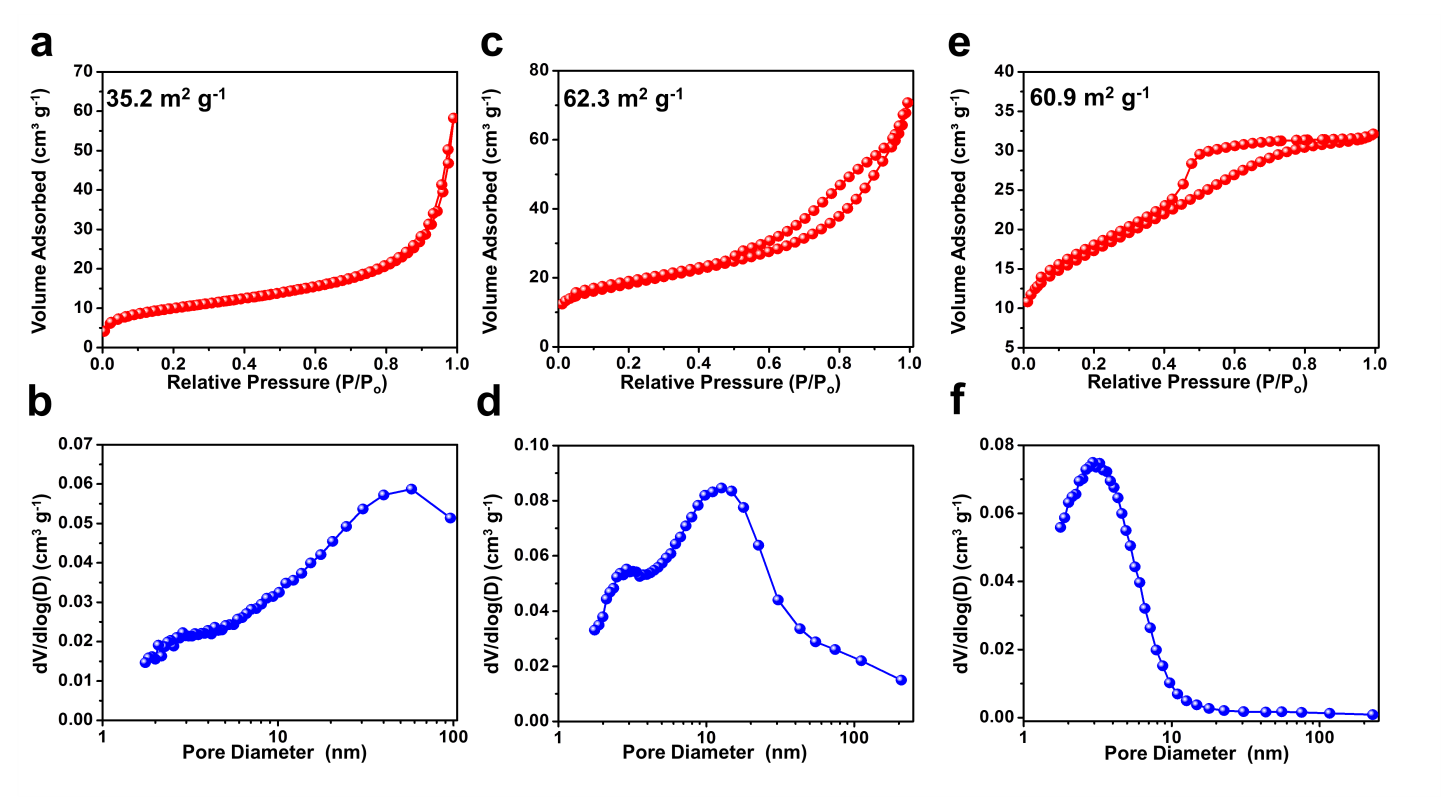 Figure S9 Nitrogen adsorption-desorption isotherms and corresponding pore size distributions of NTP/C-F precursor (a, b), NTP/C-F (c, d), and NTP/C-P (e, f).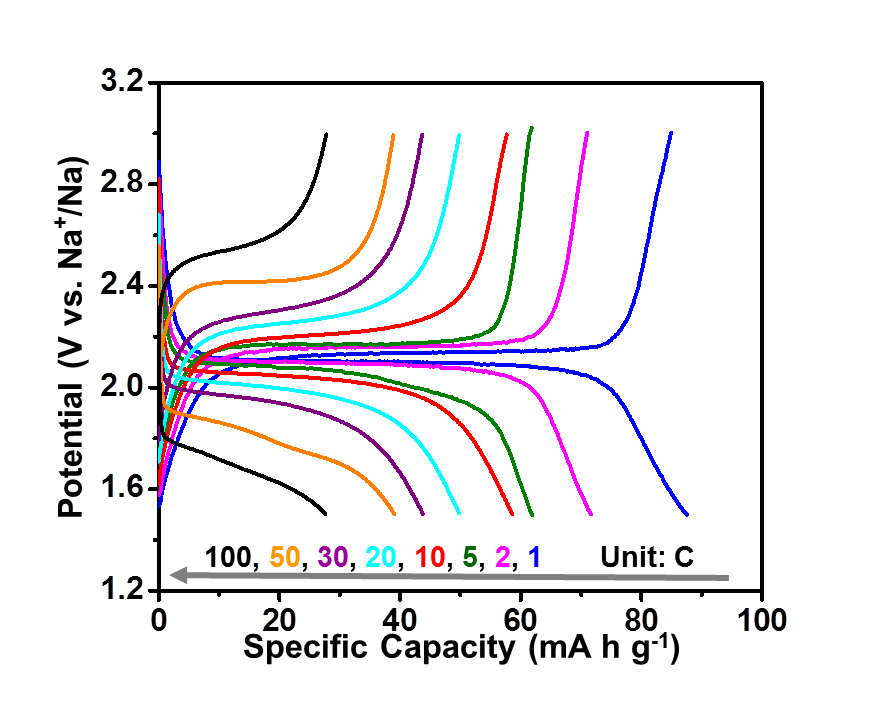 Figure S10 Discharge-charge curves of the NTP/C-P at different rates (1–100 C).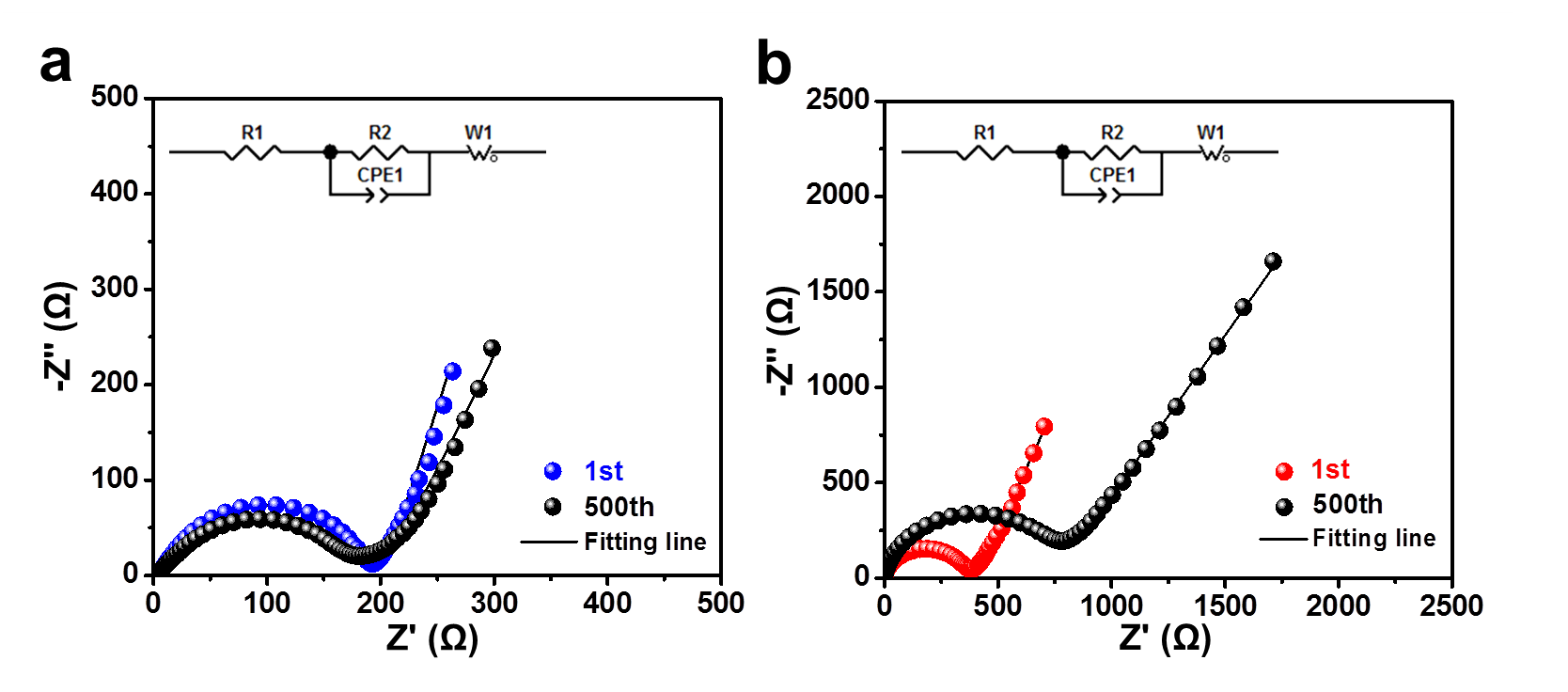 Figure S11 The Nyquist plots of the fully charged NTP/C-F (a) and NTP/C-P (b) after different cycles at 5 C with equivalent circuit inset.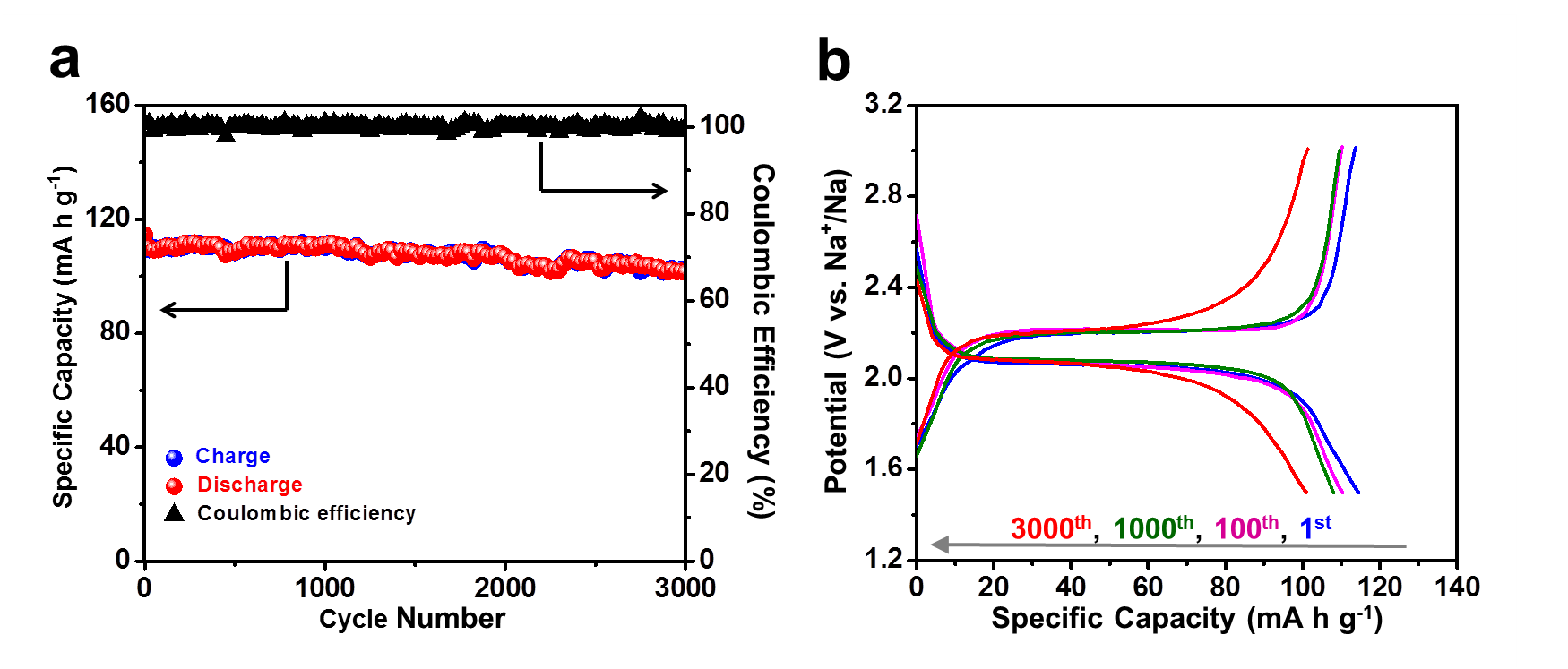 Figure S12 (a) Capacity retention and coulombic efficiency through 3000 cycles of the NTP/C-F at 10 C. (b) The 1st, 100th, 1000th, and 3000th discharge-charge profiles of the NTP/C-F at 10 C. Table S1. Comparison of the long-cycling performance of the NTP/C-F with the recently reported NTP electrode materials for nonaqueous SIBs.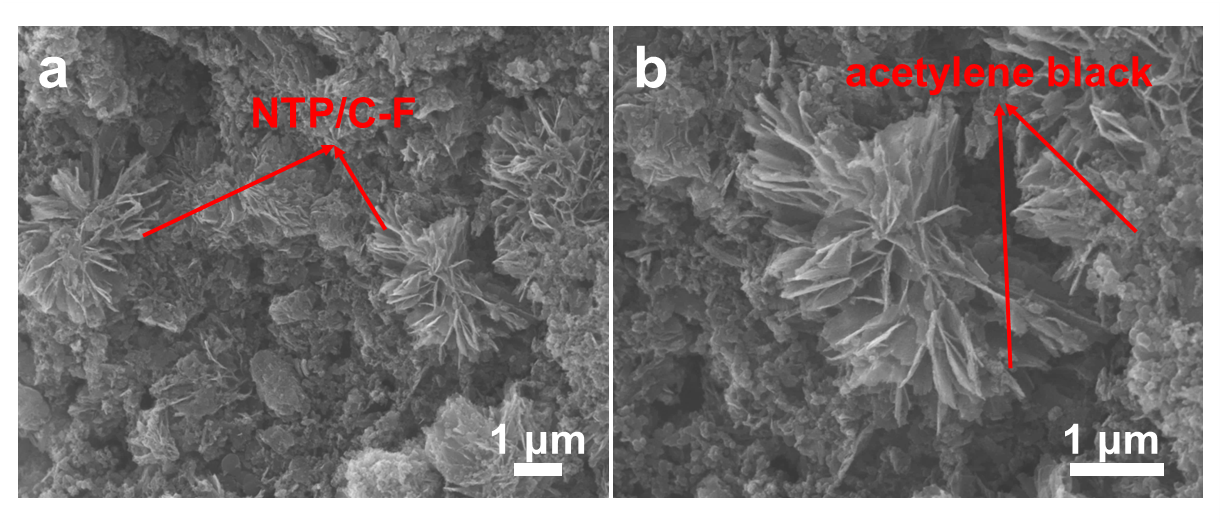 Figure S13 (a, b) SEM images of the NTP/C-F electrode after 5000 cycles at 20 C. NTP SamplesCyclesRate (C)Initial capacity(mA h g-1)Final capacity(mA h g-1)Capacity retention(%)NTP⊂GN[18]100010967780C/NTP-RT[19]10,000108172.389.3NTP/CMK-3[21]10000.511062.957.1NTP-NBA[22]10,000101158775.5NTP@C@PC[24]6000101107669This work10,000201108577.3